Data atualização:03/09/2021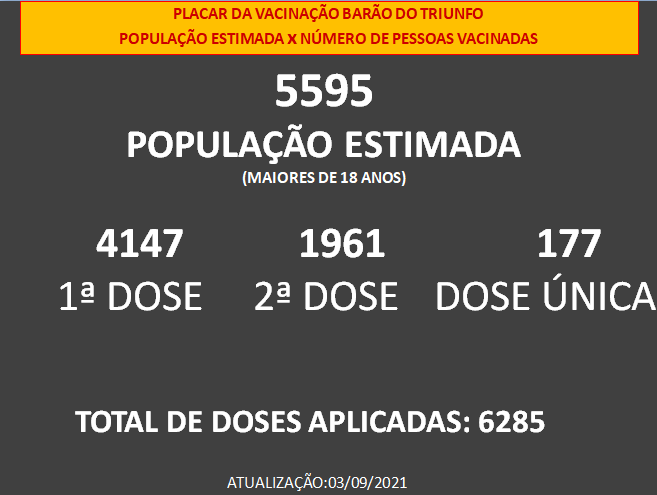 Grupo PrioritárioEstimativa Populacional1ª dose2ª doseDose ÚnicaPessoas de 60 anos ou mais institucionalizadas0000População Indígena em terras indígenas demarcadas0000Trabalhadores de Saúde que atuam em Serviços de Saúde1071071070Pessoas de 80 anos ou mais1301181230Pessoas de 75 a 79 anos1341121090Pessoas de 70 a 74 anos1762162160Pessoas de 65 a 69 anos2753003020Pessoas de 60 a 64 anos3663483380Pessoas de 50 a 59 anos93680136610Pessoas de 40 a 49 anos104579026548Pessoas de 30 a 39 anos1071629138116Pessoas de 20 a 29 anos124170710002Pessoas de 18 a 19 anos-FASE VIGENTE221126040Pessoas de 12 a 17 anos-Comorbidades-FASE VIGENTE--3100Pessoas em Situação de Rua0000Trabalhadores de Força de Segurança e Salvamento0807090Comorbidades7704992860Trabalhadores da Educação---775501Pessoas com Deficiência Institucionalizadas0000Pessoas com Deficiência Permanente Severa37644390Quilombola, Povos e Comunidades Tradicionais Ribeirinhas0000 Caminhoneiros e Trabalhadores de Transporte Coletivo Rodoviário e Ferroviário de Passageiros6012000